         Ҡарар	                                                                        постановление         07 июль  2016 й. 	         	              № 26		                      07 июля  .                  О внесении изменений и дополнений в постановление сельского поселения «Об утверждении порядка осуществления администрацией сельского поселения Верхнеяушевский сельсовет муниципального района Федоровский район Республики Башкортостан бюджетных полномочий главных администраторов доходов бюджетов бюджетной системы             Российской Федерации»    	В целях своевременного получения безвозмездных поступлений в бюджет сельского поселения Верхнеяушевский сельсовет муниципального района Федоровский район РБ  ПОСТАНОВЛЯЮ:1. Дополнить постановление сельского поселения Верхнеяушевский сельсовет от 07.05.2015 г. № 16 «Об утверждении порядка осуществления администрацией сельского поселения Верхнеяушевский сельсовет муниципального района Федоровский район РБ бюджетных полномочий главных администраторов доходов бюджетов бюджетной системы РФ» кодом бюджетной классификации:791 2 02 02999 10 7135 151 «Прочие субсидии бюджетам сельских поселений (субсидии на софинансирование проектов развития общественной инфраструктуры, основанных на местных инициативах)».Контроль за выполнением настоящего постановления оставляю за собой.Глава сельского поселения			            В.Р.ДашкинБашҡортостан  РеспубликаһыФедоровка районымуниципаль районыныңҮрғе Яуыш ауыл советыауыл биләмәһе хакимиәте80Федоровка  районы,Үрғе Яуыш ауылыЙәштәрурамы1тел46-43ИНН 0247002530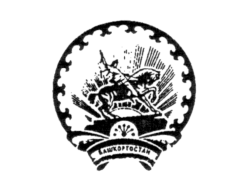 Администрация сельского поселения   Верхнеяушевский сельсоветмуниципального района Федоровский районРеспублики Башкортостан80Федоровский район с.Верхнеяушево, ул Молодёжная1тел46-43ИНН 0247002530